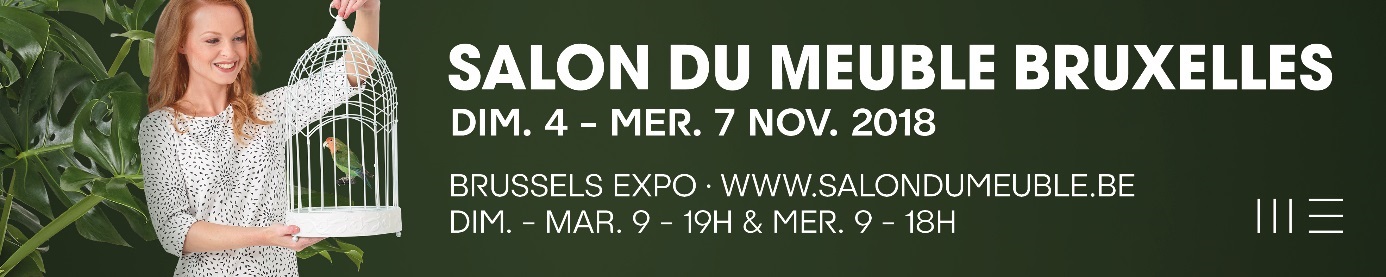 Avant-propos du Salon du Meuble de Bruxelles 2018Alors que les chaudes journées d’été s’éloignent peu à peu et que les arbres commencent à se dégarnir, le secteur européen du meuble se prépare à l’un des principaux évènements internationaux de l’automne : le Salon du Meuble de Bruxelles. L’occasion pour l’industrie du meuble belge et pour les 60 % d’exposants étrangers de présenter leurs nouvelles collections à un public venu des quatre coins d’Europe. Mais Bruxelles ne se résume pas à la simple découverte de stands impressionnants : les visiteurs s’y rendent pour conclure des affaires. Combinée à la grande convivialité du Salon, cette particularité en fait un évènement à ne pas manquer.Bien que le Salon du Meuble ne s’étende pas sur une surface démesurée, une bonne préparation vous permettra néanmoins d’optimiser votre visite. Notre site web constitue à cette fin l’outil idéal. Vous y trouverez la liste de tous les exposants, dont vous pourrez faire une sélection avant de l’exporter. Le plan interactif du salon vous indique l’emplacement de chaque stand, vous donnant la possibilité de définir votre parcours à l’avance. Le site est bien évidemment aussi accessible sur les appareils mobiles, pour que vous ayez à tout moment accès à l’essentiel de l’information.Une segmentation claire de l’offreLa clarté du salon est aussi assurée par sa division en plusieurs segments, reflétant chacun un style particulier. Le visiteur peut ainsi plus facilement cibler le type de produits qui l’intéresse. City couvre les halls 3, 4 et 5 et forme de ce fait le plus grand des segments. Vous y trouverez du mobilier et des sièges contemporains représentant la plus large part du marché. Les principaux fabricants belges y sont rassemblés, aux côtés de nombreux exposants néerlandais, allemands et italiens de premier plan. Si vous êtes en quête de canapés, de tables et chaises modernes ou d’armoires épurées, vous trouverez votre bonheur à City. Dans la même lignée, le segment Square, au hall 3, propose également des produits stylisés, mais au design encore plus recherché, tout en restant abordable. Les spécialistes du sommeil se dirigeront, eux, vers le hall 6 accueillant Brussels by Night. Outre le confort de sommeil, le textile de lit y est aussi bien représenté, veillant ainsi à offrir tous les produits nécessaires pour compléter votre assortiment en magasin. Un espace est aussi réservé au marché des projets, sous le nom de Hospitality World. Les exposants y présentent des concepts clés en main relatifs à l’aménagement de chambres d’hôtel, de restaurants, de B&B et même d’appartements.Les acheteurs soucieux de créer une atmosphère chaleureuse dans leur magasin seront comblés dans le segment Fusion. Des matériaux chauds, un look industriel vintage, de petits fauteuils et tables d’appoint, des meubles en bois massif, des chesterfields… Vous trouverez tout ceci, et bien plus encore, dans le hall 8. L’offre y est complétée d’articles de décoration qui apporteront du charme à votre présentation et favoriseront vos ventes.Le segment Mozaïek regroupe dans le hall 9 les collections d’entrée de gamme. Si le prix occupe ici une place importante, les exposants accordent toujours plus d’attention à la conception et au design moderne de leurs produits.Enfin, Holland à la Carte vous attend dans le Patio. Ici, pas de style particulier, mais une sélection de noms importants du marché du meuble néerlandais. Canapés, mobilier, tables et chaises, coussins, éclairage et ornementations murales s’y succèdent en une offre qui vaut le détour !Découvrir et profiterL’identité du Salon du Meuble de Bruxelles est largement définie par son caractère accueillant. En axant notre campagne 2018 sur une ambiance légère et printanière, nous mettons, le temps de votre visite, l’automne et son temps maussade entre parenthèses. Au salon même, vous aurez l’opportunité de reprendre des forces à l’un de nos bars gratuits, proposant café, thé, bière et boissons fraiches, ainsi que de délicieux petits en-cas : croissants frais le matin, soupe, petits pains et autres bouchées originales à midi, et de quoi encore apaiser une fringale l’après-midi. Pour un repas plus élaboré, le restaurant situé au-dessus de l’entrée principale du hall 5 vous propose un rapide déjeuner de qualité à un prix abordable. Et même une fois les provisions épuisées aux bars, le Be Shop reste à votre disposition pour vous procurer de quoi vous sustenter. Le soir, n’hésitez pas à profiter d’un bon dîner revigorant dans un des multiples restaurants et bars de la capitale belge, dont vous trouverez une sélection sur notre site web, pour tous les goûts et toutes les bourses. La liste est organisée par quartier, afin de faciliter la recherche d’un restaurant à proximité de votre hôtel.Le mardi soir est traditionnellement réservé à la remise des Balthazars. Par l’intermédiaire de ces prix représentatifs, le Salon du Meuble de Bruxelles veut mettre en valeur les exposants auteurs d’une innovation particulière ou d’une collection originale. Au cours d’une cérémonie festive, les lauréats se voient décerner un certificat du salon et reçoivent le très prisé balthazar, une bouteille de champagne de 12 litres. La réception qui suit est l’occasion pour tous les exposants et visiteurs de trinquer en l’honneur des fabricants primés.Les visiteurs en quête d’inspiration pourront faire le plein d’idées au fil des multiples stands, mais aussi à travers les couloirs entre les palais. Chaque année, la directrice artistique Siegrid Demyttenaere y illustre plusieurs tendances marquantes du moment, rassemblées cette fois sous le thème commun de « Get in touch ». À l’ère de la numérisation généralisée, nous aspirons à renouer des liens entre nous : le mobilier peut y jouer un rôle en créant une atmosphère propice à l’établissement de contacts. Nous voulons aussi nous reconnecter à la manière dont les choses sont fabriquées : la mise en récit des produits devient donc un élément essentiel du processus de vente, tant pour les exposants que pour les détaillants. Nous ressentons également un attrait croissant pour les beaux matériaux. En vue de conférer à ces tendances un caractère plus concret, celles-ci sont illustrées par le biais de divers produits issus de l’offre au salon, vous permettant de découvrir un nouveau fabricant ou de trouver l’inspiration pour votre présentation en magasin. Qui plus est, les couloirs des tendances ont cette année été entièrement repensés, sous une forme nettement plus aérée !Bien que nous nous profilions comme un évènement international, l’industrie du meuble belge reste le fondement de notre salon. Nous tenons donc à leur accorder une attention particulière, par l’intermédiaire du Be Magazine. Vous y trouverez un avant-goût des principales nouvelles collections que les exposants belges vous révèleront au salon, avec toujours de belles découvertes. Cette revue reflète l’impressionnante capacité du secteur belge à se renouveler et à faire preuve de créativité. De quoi éveiller votre curiosité, avant de les découvrir au salon même.Get in touchCe slogan ne résume pas uniquement les besoins et aspirations actuels des consommateurs ; il exprime aussi parfaitement la fonction première d’un salon : rencontrer, expérimenter, voir et toucher. Le Salon du Meuble de Bruxelles constitue un rendez-vous important pour la branche. Chaque visite est enrichissante, qu’elle vise à la conclusion de contrats ou non, car elle permet d’obtenir en un temps record un aperçu actuel de l’offre et de s’entretenir avec les fabricants des collections qui se retrouveront prochainement en magasin. En entrant directement en contact avec eux, vous aurez aussi l’occasion de découvrir l’histoire qui se cache derrière chaque produit, une dimension que ne peuvent offrir des applications telles que Pinterest ou Instagram. Si ces outils présentent sans nul doute de nombreux avantages, ils ne remplaceront jamais le contact humain. Le Salon du Meuble de Bruxelles se donne année après année comme objectif de favoriser ces contacts, de façon efficace et dans une atmosphère chaleureuse. Pour que chaque visite à Bruxelles vaille la peine d’être vécue !Lieven Van den HeedeSalon du Meuble de Bruxelles 20184-7 novembre9-19 h (le mercredi jusque 18h)www.salondumeuble.be